ОБАВЕШТЕЊЕ
о закљученом уговору у поступку јавне набавке мале вредностиВрста предмета набавке: добра.Опис предмета набавке: – Пумпе (ознака из општег речника набавки: 42122130 - Пумпе за воду), ЈНМВ бр. 18/14.Процењена вредност јавне набавке: 2.350.000,00 динара  без ПДВ-а.Уговорена вредност јавне набавке: 1.691.925,11 динара без ПДВ-а и 2.030.310,13 дин. са ПДВ-ом.Критеријум за доделу уговора: најнижа понуђена цена.Број примљених понуда: 2 (две)Највиша понуђена цена код прихватљивих понуда: 1.825.671,00 динара без ПДВ-а.Најнижа понуђена цена код прихватљивих понуда:  1.691.925,11 динара без ПДВ-а.Део или вредност уговора који ће се извршити преко подизвођача:  неДатум доношења одлуке о додели уговора: 26.05.2014. године.Датум закључења уговора: 10.06.2014. године.Основни подаци о добављачу:  “WILO BEOGRAD”д.о.о. са седиштем у Београду, улица Мијачка  бр. 3, ПИБ: 101864398, Матични број: 08722510, Број рачуна: 170-300586590-65 Назив банке: Unicredit bank Srbija a.d., Телефон: 011/285-1278, Телефакс: 011/285-1275, Email: office@wilo.rs, кога заступа  директор Драган Симоновић, дипл.маш.инг.Период важења уговора: 12 месеци од дана потписивања односно до 09.06.2015. године.Околности које представљају основ за измену уговора: на основу обостране писмене сагласности, за индекс потрошачких цена.Лице за контакт: Драгица Радуловић; 064/850 70 12; dragica.radulović@grejanje-pancevo.co.rs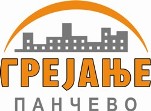 Јавно Комунално Предузеће„ГРЕЈАЊЕ“Цара Душана 7ПанчевоТел: +381 13 319 241, фаx: +381 13 351 270 grejanje@panet.co.rswww.grejanje-pancevo.co.rsДатум: 16.06.2014. год.